§765.  Budget estimate; submission to advisory committeeThe Hancock County commissioners shall submit a budget estimate to the budget advisory committee no later than 90 days before the end of the county's fiscal year for the coming year.  The budget advisory committee shall review the budget estimate and make recommendations to the commissioners at least 45 days before the end of the county's fiscal year.  In order to deviate from any recommendation made by a recorded 2/3 majority vote of the full membership of the budget advisory committee, the county commissioners must unanimously approve that change.  The county commissioners shall act on the budget no later than 15 days before the end of the county's fiscal year.  [PL 2007, c. 663, §9 (AMD).]SECTION HISTORYPL 1991, c. 749, §1 (NEW). PL 1993, c. 227, §2 (AMD). PL 1995, c. 147, §1 (AMD). PL 2007, c. 663, §9 (AMD). The State of Maine claims a copyright in its codified statutes. If you intend to republish this material, we require that you include the following disclaimer in your publication:All copyrights and other rights to statutory text are reserved by the State of Maine. The text included in this publication reflects changes made through the First Regular and First Special Session of the 131st Maine Legislature and is current through November 1. 2023
                    . The text is subject to change without notice. It is a version that has not been officially certified by the Secretary of State. Refer to the Maine Revised Statutes Annotated and supplements for certified text.
                The Office of the Revisor of Statutes also requests that you send us one copy of any statutory publication you may produce. Our goal is not to restrict publishing activity, but to keep track of who is publishing what, to identify any needless duplication and to preserve the State's copyright rights.PLEASE NOTE: The Revisor's Office cannot perform research for or provide legal advice or interpretation of Maine law to the public. If you need legal assistance, please contact a qualified attorney.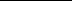 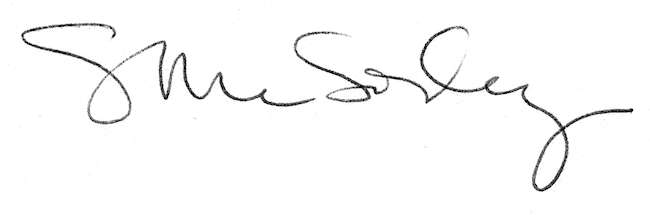 